dienen”   Table Ronde 50 Eupen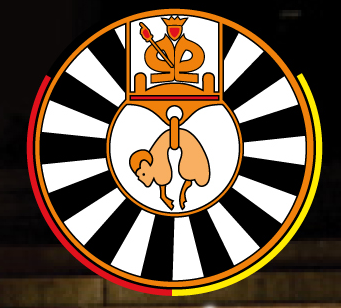 VOG „Die Hoffnung“Antragsformular für gemeinnützige Projekte 1.      Identität des Antragstellers 2. Bisherige Unterstützung durch die VoG die Hoffnung – Table Ronde EUPEN 3. Neues Projekt ( Jahr:   ) DatumUnterschrift  des AntragstellersName des Antragstellers Adresse :Telefon:Fax:E-Mail Kontonummer: Im Fall einer OrganisationGesellschaftsform:Zielsetzung der Organisation:Ansprechpartner: Telefon:Fax:E-Mail :Kontonummer:Kurze Beschreibung des evtl. durch die VoG die Hoffnung unterstützte ProjektAngabe des Jahres (event. Dokumentation dem Antrag beifügen) Kurze Beschreibung des neuen Projekts (event. Dokumentation dem Antrag beifügen) KostenvorschlagFinanzierung des neuen Projekts Gewünschte Unterstützung Anträge bei anderen Organisationen sonstiges 